Se connecter au site pour demander sa licence.Lien : http://espacetri.fftri.com/L’écran suivant apparait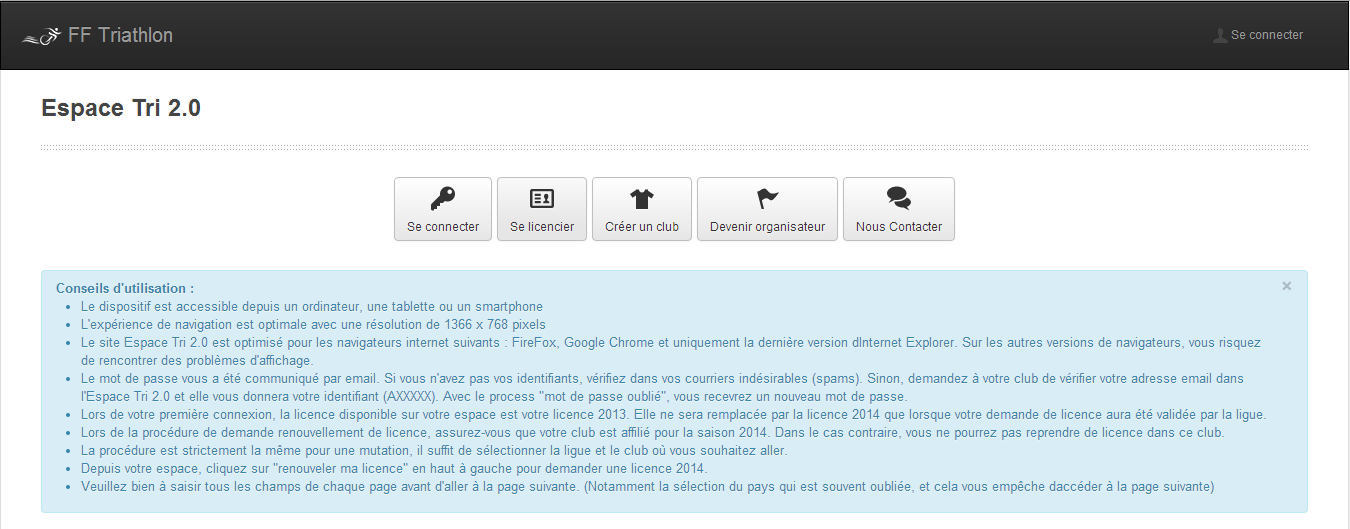 Sélectionner Se licencier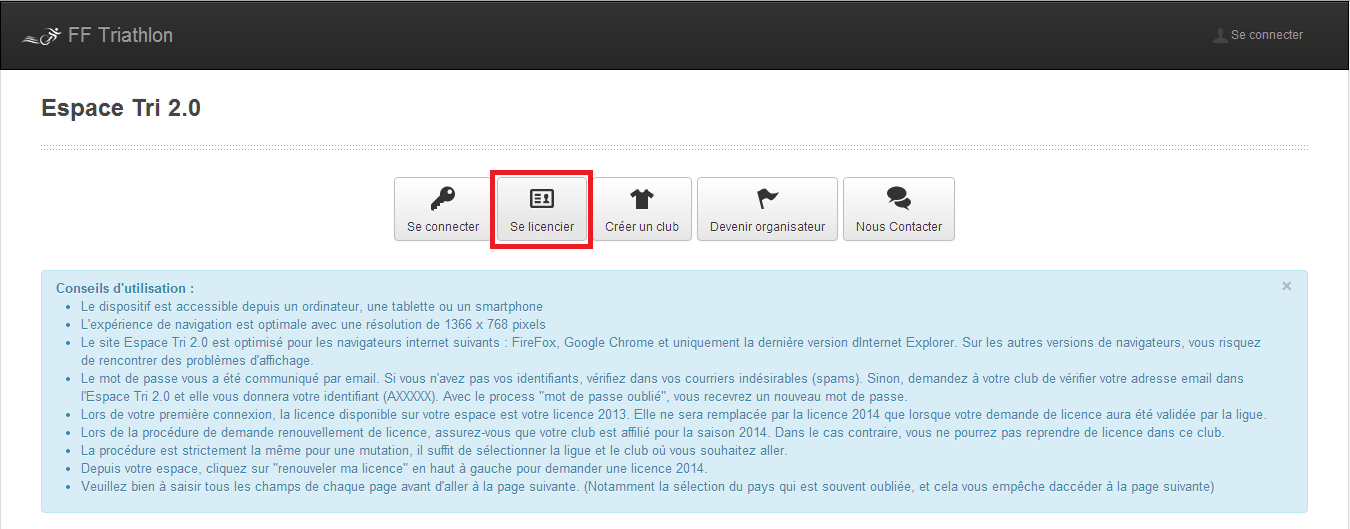 Puis remplir le formulaire jusqu’à l’impression du formulaire de licence qui vous faudra signer.En cas de questions, vous pouvez consulter les différents documents mis à disposition par la Fédération disponibles sur le site.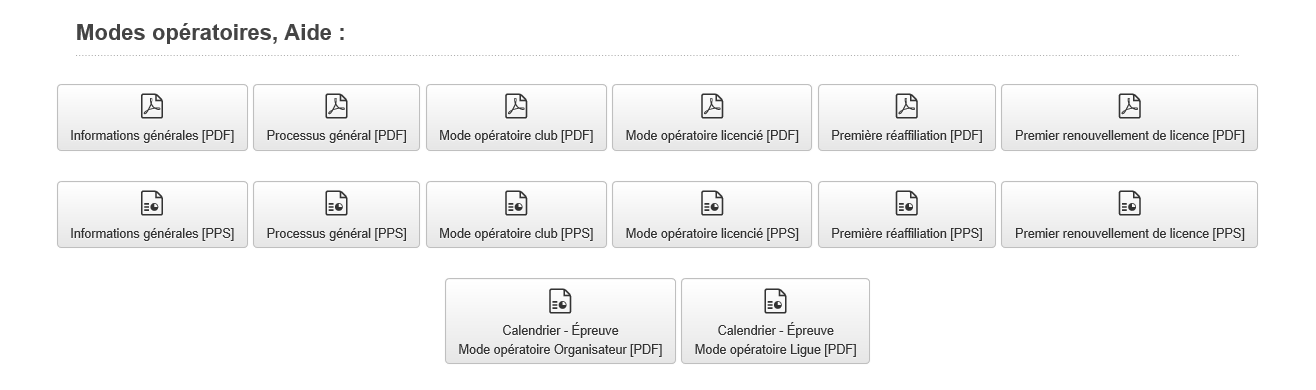 